PRIJAVA ZA DODJELU POTPOREIZ PROGRAMA POTICANJA RAZVOJA MALOG I SREDNJEG PODUZETNIŠTVA OPĆINE CESTICA  ZA RADZOBLJE 2018. – 2021.Podmjera 3.1. Ulaganje u izgradnju smještajnih kapaciteta(obrazac PP - MSP – M_3.1/ 2019)OPĆI PODACI O PODNOSITELJU ZAHTJEVAOPIS PRIJAVITELJA 3. OPIS ULAGANJA (obavezno popuniti sva polja)4. OČEKIVANI REZULTATI PROVEDBE PROJEKTA	5. TROŠKOVI I POTRAŽIVANI IZNOS POTPORE	*** Kumulativni iznos potpore iz skupine A i B po ovom Javnom pozivu ne može premašivati iznos od 30.000,00 kuna5. PRILOZIPrijavi  prilažem:Najkasnije do trenutka potpisa Ugovora o dodjeli sredstava korisnik se obvezuje dostaviti:1. Potvrdu nadležne porezne ispostave o nepostojanju dugovanja prema proračunu RHIspunjenje kriterija podmirenih obveza prema Općinskom proračunu utvrdit će Povjerenstvo uvidom u službene evidencije Općine. Nakon provedbe ulaganja, uz zahtjev za isplatu korisnik dostavlja:Glavni projekt, građevinsku dozvolu i troškovnik ukoliko su isti propisani važećim zakonskim propisima a nisu dostavljeni u fazi prijaveRačune dobavljača za izvršene radove i/ili uplatnice i/ili kupoprodajne Ugovore za izvršene radove/usluge i nabavljenu opremu Bankovni izvadak kao dokaz izvršenog plaćanjaPotvrdu porezne o nepostojanju dugovanja prema proračunu RHRješenje o kategorizaciji objekta/smještajaFotodokumentaciju provedenog ulaganjaDokaz o provedenim ulaganjima iz kategorije „MARKETING PLAN“ sukladno dodijeljenim bodovima iz Priloga I. Bodovna listaDokaz o osposobljenosti za obavljanje djelatnosti ukoliko su po kriteriju „ISKUSTVO U OBAVLJANJU DJELATNOSTI“  dodijeljeni bodovi6. ANKETNI UPITNIK7. BODOVANJE PRIJAVE (obavezno označiti (zaokružiti) iznos traženih bodova)Ispunio i za točnost podataka pod materijalnom i kaznenom odgovornošću odgovara:Ime i prezime odgovorne osobe prijavitelja: ________________________Potpis i pečat : _______________________Mjesto i datum:_____________________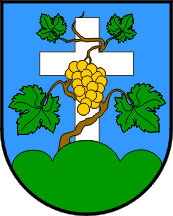 OPĆINA CESTICAJedinstveni upravni odjel Općine CesticaDravska 1a, Cestica, 42208 CesticaTel: +385 42 724 824, fax: +385 42 724 8251.1. Naziv prijavitelja  1.1.1. Odgovorna osoba/osoba ovlaštena za zastupanje1.2. Adresa sjedišta subjekta:Mjesto, ulica i broj:Mjesto, ulica i broj:Mjesto, ulica i broj:Mjesto, ulica i broj:Mjesto, ulica i broj:1.2. Adresa sjedišta subjekta:Poštanski broj i mjesto:Poštanski broj i mjesto:Poštanski broj i mjesto:Poštanski broj i mjesto:Poštanski broj i mjesto:1.2. Adresa sjedišta subjekta:Općina:Općina:Općina:Općina:Općina:1.2. Adresa sjedišta subjekta:Telefon / mob:Telefon / mob:Telefon / mob:Telefon / mob:Telefon / mob:1.2. Adresa sjedišta subjekta:e - pošta:e - pošta:e - pošta:e - pošta:e - pošta:1.3. OIB/MATIČNI BROJ/MIPBG SUBJEKTA1.3. OIB/MATIČNI BROJ/MIPBG SUBJEKTA1.4.OIB ODGOVORNE OSOBE1.4.OIB ODGOVORNE OSOBE1.5. Vrsta djelatnosti prema NKD1.5. Vrsta djelatnosti prema NKD1.6. Korisnik je u sustavu PDV-a (označiti sa X)1.6. Korisnik je u sustavu PDV-a (označiti sa X)DANEBroj zaposlenihBroj postojećih smještajnih jedinica na području Općine CesticaBroj postojećih kreveta/ležajeva na području Općine CesticaNAZIV PROJEKTNOG PRIJEDLOGA (Upisati proizvoljni naziv projektnog prijedloga ili naziv aktivnosti za koju se podnosi zahtjev za potporu)LOKACIJA ULAGANJA (naselje ulaganja i katastarska čestica )Da li projekt zahtjeva ishođenje građevinske dozvole ili izradu glavnog projekta (obrazložiti)Kratak opis postojećeg poslovanja (max. 500 znakova)Opis ulaganja i doprinos ulaganja razvoju poslovanja prijavitelja (max. 500 znakova)Opis marketing plana i promocije smještajnih kapaciteta ukoliko se traže bodovi po kriteriju MARKETING PLAN (max. 500 znakova)Doprinos izravnom ili neizravnom povezivanju turista sa drugim poljoprivrednim/turističkim i gospodarskim subjektima na području Općine Cestica Opisati temeljem dodijeljenih bodva po kriteriju DIVERZIFIKACIJA PONUDE (max. 500 znakova)  Ukoliko projektni prijedlog uključuje suradnju drugih subjekata uz prijavu je potrebno priložiti pismo namjere/poslovne suradnje/izjavu ili drugi dokument kojim se dokazuje sudjelovanje drugih gospodarskih subjekata s područja Općine Cestica kako bi se ostvarili bodovi po tom kriteriju.Planirani rok početka i dovršetka investicije Ljudski resursi prijavitelja te namjera i opis stjecanja osposobljenosti za obavljanje djelatnosti (opis i stručno iskustvo osoba odgovornih za provedbu ulaganja i održivost projekta u dvogodišnjem razdoblju)POKAZATELJ/GODINA2017.2018.2019.2020.2021.2022.Broj kreveta/ležajevaBroj noćenjaPovećanje prihoda od smještaja (polazišna vrijednost 0,00 kn)0,00 kn0,00 knSKUPINA AKTIVNOSTI AVRSTA PRIHVATLJIVOG TROŠKA ZA AKTIVNOSTI USPOSTAVE NOVIH SMJEŠTAJNIH JEDINICAIznosPDVUKUPNO1.Izrada projektno tehničke dokumentacije 2.Troškovi izgradnje/rekonstrukcije/adaptacije sukladno projektantskom troškovniku ili troškovniku ponude ukoliko za ulaganje nije potrebna izrada glavnog projekta te troškovi nabave gotovih smještajnih jedinica3.Troškovi opremanja namještajem i uređajima sukladno projektantskom troškovniku ili troškovniku ponude ukoliko za ulaganje nije potrebna izrada glavnog projekta4.Uređenje okoliša i opremanje vanjskom fiksnom opremom (stolovi, klupe, oprema za aktivni odmor u prirodi, dječja igrališta, sprave za vježbanje, oprema za adrenalinske parkove, zip – line)5.Izgradnja bazena, welness oprema6.Nabava pokretne imovine u svrhu proširenja osnovne ponude (rafting oprema, bicikli, quad-ovi i druga oprema za aktivni odmor) 7.Troškovi izrade novih i unaprjeđenja postojećih web stranica i prilagodba za upotrebu na mobilnim uređajima8.Troškovi vanjskih usluga za promotivne materijale, usluge oglašavanja, izrade video priloga, troškovi oglašavanja na tražilicama za ponudu smještaja (Booking, Airbnb i dr.)9.Troškovi stjecanja znanja (tečajevi, seminari, edukacije) iz područja ugostiteljskih djelatnosti i turizmaTRAŽENI IZNOS POTPORE (50%)VRSTA PRIHVATLJIVOG TROŠKA ZA AKTIVNOSTI POVEĆANJA STANDARDA KORIŠTENJA POSTOJEĆIH SMJEŠTAJNIH OBJEKATA (popunjava se ukoliko se ne ulaže u povećanje smještajnih jedinica)SKUPINA AKTIVNOSTI B.Vrsta prihvatljivog troškaIznosPDVUKUPNO1.Uređenje okoliša i opremanje vanjskom fiksnom opremom (stolovi, klupe, oprema za aktivni odmor u prirodi, dječja igrališta, sprave za vježbanje, oprema za adrenalinske parkove, zip – line)2.Izgradnja bazena, welness oprema3.Nabava pokretne imovine u svrhu proširenja osnovne ponude (rafting oprema, bicikli, quad-ovi i druga oprema za aktivni odmor) 4.Troškovi izrade novih i unaprjeđenja postojećih web stranica i prilagodba za upotrebu na mobilnim uređajima5.Troškovi vanjskih usluga za promotivne materijale, usluge oglašavanja, izrade video priloga, troškovi oglašavanja na tražilicama za ponudu smještaja (Booking, Airbnb i dr.)6.Troškovi stjecanja znanja (tečajevi, seminari, edukacije) iz područja ugostiteljskih djelatnosti i turizmaTRAŽENI IZNOS POTPORE (50%)Propisana dokumentacija PozivaOznačiti (X)Izjava prijavitelja o istinitosti podataka, izbjegavanju dvostrukog financiranja i ispunjavanja preduvjeta za sudjelovanje u postupku dodjele de minimis potporeIzjava o korištenim potporama male vrijednostiKopiju Rješenja o upisu u sudski, obrtni ili drugi registar neovisno o području djelatnosti prijaviteljaGlavni projekt, građevinsku dozvolu i troškovnik ukoliko su isti propisani važećim zakonskim propisima te prijavitelj posjeduje iste u trenutku prijavePonude za ulaganje i/ili procjenu troškova ulaganja potpisanu i ovjerenu od strane ovlaštenog arhitekta i/ili prijaviteljaFotodokumentacija postojećeg stanja Potvrdu o osposobljenosti (ukoliko se traže bodovi prema kriteriju Iskustvo u obavljanju djelatnosti)Kopiju osobne iskaznice odgovorne osobe/nositelja ili zaposlenika (ukoliko se traže bodovi prema kriteriju horizontalna načela)PREFERIRANI NAČIN DOSTAVE KOMUNIKACIJE I PISMENA (zaokružiti)poštanskom pošiljkome-mailome-mailommobitelomSUGLASAN SAM DA ME SE OBAVJEŠTAVA O RASPOLOŽIVIM MOGUĆNOSTIMA FINANCIRANJA I EDUKACIJAMA/SEMINARIMA U PODRUČJU OSNOVNE DJELATNOSTI (zaokružiti)DADANENESUGLASAN SAM DA ME SE OBAVJEŠTAVA O RASPOLOŽIVIM MOGUĆNOSTIMA FINANCIRANJA I EDUKACIJAMA/SEMINARIMA U PODRUČJU DRUGIH GOSPODARSKIH DJELATNOSTI/GRANA (zaokružiti)DADANENEŽELIM DA MI SE KOMUNIKACIJA U FAZI EVALUACIJE I POSTUPKU DODJELE BESPOVRATNIH SREDSTAVA ZA OVAJ PROJEKTNI PRIJEDLOG DOSTAVLJA ELEKTRONIČKOM POŠTOM (zaokružiti)DADANENEKATEGORIJA BODOVANJA/KriterijBROJ BODOVAINFRASTRUKTURNA KOMPONENTA/TIP ULAGANJAa) Ulaganje u povećanje broja smještajnih jedinica i/ili kreveta i/ili uspostavu novog smještaja10b) Povećanje standarda korištenja objekta, izgradnja te uspostava dodatnih sadržaja ili usluga bez povećanja broja smještajnih jedinica i/ili kreveta5HORIZONTALNA NAČELAa) Odgovorna osoba prijavitelja ili nositelj dopunske djelatnosti je mladi poduzetnik/poljoprivrednik do navršenih 41 godina starosti i/illi žena poduzetnik5ISKUSTVO U OBAVLJANJU DJELATNOSTIa) Prijavitelj posjeduje potvrdu o osposobljenosti za obavljanje djelatnosti koja je predmet prijave ili će je ishoditi do trenutka podnošenja Zahtjeva za isplatu i/ili posjeduje najmanje dvije godine iskustva u obavljanju djelatnosti pružanja smještaja5MARKETING PLANa) Aktivnosti te troškovi projekta uključuju i promidžbu smještajnih kapaciteta na stranim tržištima (uključujući europsko tržište van granica RH)5DIVERZIFIKACIJA PONUDEa) Planirano ulaganje uključuje aktivnosti izravnog ili neizravnog povezivanja turista sa drugim poljoprivrednim/turističkim i gospodarskim subjektima na području Općine Cestica5KOMPLEKSNOST PONUDE SMJEŠTAJNOG OBJEKTAa) Aktivnost se odnosi na ulaganja u usluge smještaja sa mogućnošću pripreme i posluživanja hrane te pića u objektu ili u sklopu smještajnih jedinica sukladno Pravilniku o kategorizaciji 10DISTRIBUCIJA POTPORAa) Prijavitelj do sada nije koristio bespovratna sredstva iz ove Podmjere10BROJ BODOVA